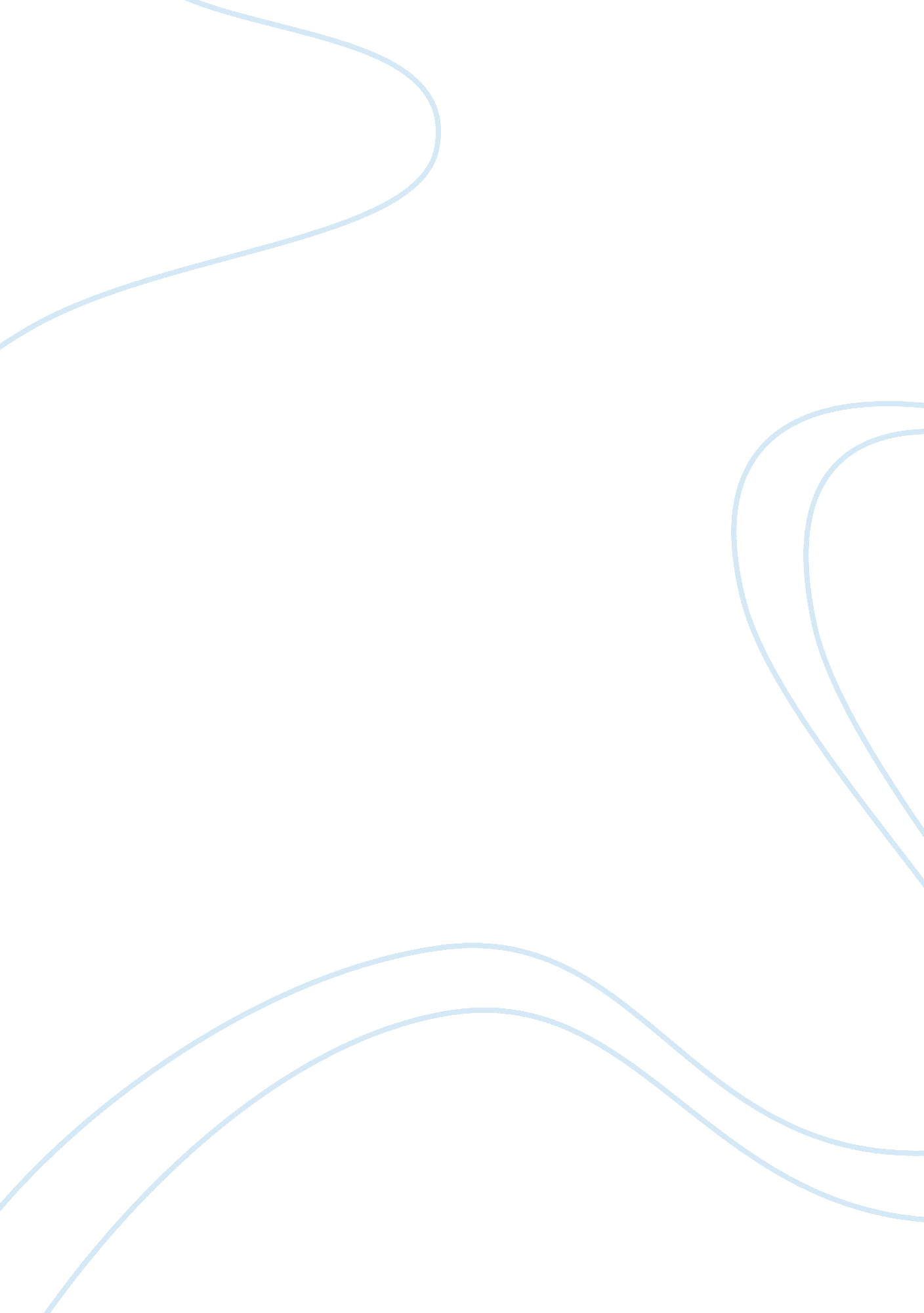 The problems preventing solar energy manufacturing adoption in indiaLiterature, British Literature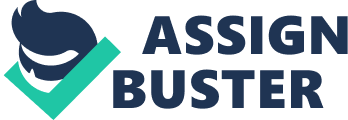 China is the sector’s largest emitter of greenhouse gases. Its water, air, and soil are closely polluted. China’s speedy industrialization has lifted hundreds of thousands out of poverty. However, it has come to an environmental fee. Its boom is based on coal and the dirtiest fossil gasoline. This contributes to excessive stages of air pollution in towns together with Beijing. China’s leadership sees pollution as a danger to social stability. Citizens have protested about pollutants and poor air first-rate. The government is likewise concerned about the impact of health. It has launched programmes to smooth up its surroundings and improve its air high quality. The management recognizes the risks posed by way of whether trade and sees the economic possibilities in growing renewable energy. In 2015, China expanded its sun ability via 74%. Making it the sector’s biggest manufacturer of solar electricity. In 2015, China invested $111bn in smooth electricity. It plans to boom this to $361bn with the aid of 2020. China is reluctant to surrender coal but it is far nicely aware of the costs. Like the USA, steps returned from tackling climate exchange there are hopes that China will fill the gap. China – China passed Germany as the sector’s biggest manufacturer of photovoltaic strength in 2015, extensively helped by the truth that the USA. Is also the sector’s largest manufacturer of solar panels? In fact, China has already handed its government’s 2020 target for solar installations, assisting to offset the USA’s massive carbon footprint. Japan – With its advanced technology and manufacturing industries, Japan became capable of generating almost 5% of its general energy intake from solar energy in 2016. For the reason that Fukushima Daiichi nuclear catastrophe the Japanese government has approached solar energy with power, and it has set targets for 28 GW and 53 GW for 2020 and 2030, respectively. Germany – Germany has been among the leaders in manufacturing of photovoltaic power for years and turned into one of the first international locations to introduce grid-scale sun electricity in 2004. Renewable power is considered an excessive precedence by means of the nation’s government, which objectives to supply 80% of energy from renewable sources via 2050. US – the USA is domestic to some of the arena’s largest sun strength flora, even as home photovoltaic installations are also popular. Many person states have set bold renewable energy goals surrounding sun electricity, and the solar industry lately overtook oil, gasoline, and coal inside the provision of employment. Italy – despite the fact that Italy has historically depended on overseas imports for a sizable proportion of its electricity, recent years have visible rapid boom within the USA’s solar strength technology and the advent of beneficent government schemes to incentivize home renewable strength production. After the ECU set a goal to generate 20% of energy from renewable sources with the aid of 2020, Italy turned into one in every of 11 international locations to reach the objective years in advance of the cut-off date. UK – authorities tasks encouraging faculties, groups, and houses to introduce sun panels, along with a lower in the value of photovoltaic generation, have helped the United Kingdom set up itself as the leading USA. In sun energy production. In 2016, 3. 4% of power within the UK has generated the usage of solar electricity, and the government expects that four million homes will be sun-powered by way of 2020. India – a country with one of the fastest-developing sun industries, India quadrupled its sun-technology ability from 2014 to 2017. In addition to that specialize in the grid-scale photovoltaic era; India is introducing sun merchandise to rural, energy-deprived regions to minimize reliance on fossil fuels. The following are the roadblocks, which are preventing Technology A from being adopted in India due to – Issues on immense sun-powered vitality mix with the network – rather than coal, and fuel principally constructed power plants in light of which the electrical utilities have trusted for right around a century; Sun-controlled assignments are not fit for creating power on interest. Loss of sunlight or floating of mists over a sun-based plant can diminish its capacity yield extensively, and if the plant is giving the principal extent of the network’s vitality, this quick absence of power can realize the loss of the lattice recurrence appropriately underneath 50 Hz, causing framework unsteadiness or even a power outage. Underneath such examples, while not having an adequate guide from other customary and sustainable sources, it may be uncommonly difficult to play out a powerful framework with such an enormous measure of sun-based vitality. The absence of essential transmission offices – Solar plants have a low incubation length and, thusly, a put off in their network with the matrix may furthermore present basic issues related with gainfulness and feasibility of huge sun based plants. Thus, making arrangements and change of transmission machine must be attempted legitimately sooner than the implantation of network intelligent sun power. In the Indian circumstance, numerous states are well off in sustainable power source age and can wind up power overflow, while numerous different states, particularly in the Northern segment generally need extra power. A decent method to solidly use the period from sun-based power, solid clearing foundation is mandatory. Low execution, declining yield, and intemperate substitution costs – The Conversion execution of thin film (7– 13%) is a mess diminish than crystalline silicon sun based cells. inferable from the low execution, the thin film innovation requires an outstandingly preferable region over that required with the guide of a crystalline period for the indistinguishable capability of the power plant. saving in musings the shortage of land for sun based errands in heaps of states, this component merits intrigue. further, because of the bigger unfurl place of thin-film exhibits, the cabling cost alongside both material charges of link and work expense of establishment can be superior to anything its crystalline partner will. on account of thin-film sun cells, smaller scale splits show up because of the temperature distinction among the best and base layers, causing comparatively decay of their general execution on account of the entrance of dampness. thin film SPV vitality plants ought to obligatorily refresh 1% of modules for every year that expands the incentive also. in this manner, overreliance on the thin film innovation may also affect the gainfulness and long-term suitability of the sun quality undertakings with a set term (25 years) vitality purchase Agreements (PPA). Future development perils related with thin-film modules – Massive amounts of thin film modules with poor agreeable at the appearance of alleged low esteem are being dumped in India with the guide of outside versatile makers who appreciate extensive nation sponsorship to practice savage estimating and, along these lines, crush the home sun industry. In 2011, thin film time represented eleven% extent in the worldwide market and is anticipated to curtail to 7% through 2019 in view of inconveniences related with keeping up the favoured execution stage and high elective costs. Underneath such events, high dependence on thin-film innovations in India’s sun-powered activities may be a temperamental suggestion. Over that, exorbitant import reliance on sun oriented cells and modules have its own one of kind consequences on India’s capacity security. Ecological impacts – Electricity from sunlight-based power is not as unpractised in light of the fact that it has been depicted. Indeed, even from the natural perspective, in the meantime, as sunlight based power vegetation contain tons bring down carbon outflows over their ways of life cycle than coal fundamentally based vegetation, sun-oriented vitality isn’t in every case totally “ smooth”. Generation a photovoltaic (PV) sun cell requires a lot of intensity beginning from the mining of quartz sand to the covering with ethylene-vinyl acetic acid derivation – frequently got from the consuming of grimy petroleum products. While there is no carbon, discharge related with the period of intensity from sun-oriented power, there are outflows related with various degrees of the PV presence cycle, for example, inside the extraction of crude materials, materials generation, module producer, and machine/plant perspective make. India, without finish end-of-life administration rules for PV modules, does not require PV makers/designers to have broadened maker obligation applications. Thinking about overwhelming dependence on imported PV cells and modules and furthermore considering the huge organization of thin film PV modules, India’s strong sun-powered limit expansion objectives upgrade extreme inconveniences related with wellness, assurance, and natural damage, which need to be disguised into the ways of life cycle costs. The sustainable power source is an unmistakable victor concerning boosting the economy and making employment. The sustainable power source is presently huge and is not anymore a specialty fuel. Non-renewable energy sources (coal, oil, fuel, and gas) are initially framed from plants and creatures that lived a huge number of years prior and ended up covered far below the Earth’s surface. These then overall changed into the burnable materials that we utilize today for fuel. The soonest known petroleum derivative stores are from around 500 million years back, when the greater part of the real gatherings of creatures originally showed up on Earth. The later petroleum derivatives, for example, peat or lignite coal (delicate coal), started shaping from around five million years prior. Right now, we are (over) dependent on non-renewable energy sources to warm our homes, run our autos, control our workplaces, industry, and assembling, and react to our voracious want to control the majority of our electrical products. Almost the majority of the vitality expected to meet our requests – 80 percent of worldwide vitality – originates from consuming petroleum products. At the present rate of worldwide vitality requests, petroleum products cannot renew quick enough to meet these developing needs. The (over)consumption of these non-inexhaustible powers has been connected to the outflow of ozone-depleting substances and contaminations into the environment – the main source of a worldwide temperature alteration and environmental change. The sustainable power source is vitality that is gotten from normal procedures (e. g. daylight and wind). Sunlight based, wind, geothermal, hydropower, bioenergy and sea control are wellsprings of the sustainable power source. As of now, renewables are used in the power, warming and cooling and transport parts. The sustainable power source, overall, gives just around 7 percent of the world’s vitality needs. This implies petroleum derivatives, alongside atomic vitality — a non-sustainable power source — are providing 93% of the world’s vitality assets. Atomic vitality (a disputable vitality source among popular sentiment) at present gives 6% of the world’s vitality supplies. Consuming petroleum products makes carbon dioxide, the principle ozone-depleting substance producer that adds to an Earth-wide temperature boost, which hit its top in 2012. Over the most recent 30 years, temperatures have ascended to the hottest since records started. In the event that we keep on directing ozone-depleting substances into our condition, the normal worldwide temperature could increment by 1°C to 4°C by 2100. Regardless of whether we changed today to utilizing more sustainable assets rather than petroleum products, for instance, increments could be between 1 to 2. 5°C. India has been an observer to incessant vitality neediness and very nearly, one-fifth of its populace is without access to power. This likewise clarifies why India’s per capita power utilization is among the most minimal on the planet has appeared. Moreover, the accessibility of power in numerous regions is constrained to a couple of hours amid the day. In this way, at present, a lot of interest is neglected inferable from restricted accessibility and availability of power. India is inexhaustibly supplied with all types of sustainable power source assets. Sustainable power sources and advances can possibly give answers for the longstanding vitality issues being looked at by the creating nations like India. Sunlight based vitality can be an imperative piece of India’s arrangement not exclusively to add new limit yet additionally to build vitality security, address ecological concerns, and lead the gigantic market for the sustainable power source. Sun oriented warm power (STE) otherwise called focusing sunlight based power (CSP) are rising sustainable power source advancements and can be produced as the future potential choice for power age in India. In this paper, endeavors’ have been made to abridge the accessibility, status, procedures, points of view, advancement approaches, significant accomplishments and future capability of sun based vitality choices in India. The investigation advocates for patching up state-wise sun oriented limit expansion target in view of the sun-powered Vitality capability of the state; more noteworthy accentuation on CSP advancements and de-brought together uses of sunlight based power. A CSP plant can be combined with traditional coal or gas based warm power, and in this manner sparing fuel. Accentuation ought to likewise be given on gas-SPV cross breed control plants in urban territories. It is generally acknowledged that in the rising and less created nations, provincial zap can essentially add to monetary improvement. Focusing extensive sun based limit at one place, despite the fact that has the advantages of economies of scale, however auxiliary costs, for example, augmented transmission lines, substantial transformer stations and so forth and the loss of favorable position of geological assorted variety are frequently disregarded. A smaller scale or little network, with appropriated vitality age, stay away from high interest in transmission foundation. Taking a gander at the expansive number of un-zapped family units, control deficiency, high T and D misfortunes, poor matrix network and poor monetary status of the circulation organizations and furthermore tuned in to the worldwide pattern, it would be more proper to advance decentralized sun oriented applications in India. It is additionally critical to make a vigorous residential assembling base for sun-powered cells, modules and other supporting instruments in accordance with Indian Leader’s “ Make in India” crusade. This will not just make more occupations, yet additionally, protect our economy from outside unsettling influences. Likewise, with such a huge spotlight on sunlight based power, a far-reaching end-of-life administration enactment and strategies for PV modules requiring PV makers/designers to have expanded maker duty require critical consideration. The Inexhaustible Buy Commitments ought to be made more enforceable. In this specific circumstance, there is a pressing need to de-politicize India’s vitality area to make Discoms as autonomous benefit focuses. At last, India must investigate all supply choices that incorporate traditional and sustainable power sources like sun oriented, twist, little hydro and biomass to connect the blossoming request supply hole. The spotlight ought to be given on cleaner coal advancements alongside atomic power for India’s base load control age. Cleaner coal innovations like super and ultra-supercritical burning advancements, coal-to-gas innovation have the capacity to limit the outflow of ozone-depleting substances from warm plants because of their higher warm productivity. Household coal ought to be our real wellspring of vitality with a specific end goal to make vitality cost reasonable. It is likewise critical to quicken “ India’s three-phase atomic projects” with the goal that we can use our tremendous thorium save to deliver power at stage three. The re-established enthusiasm for atomic vitality in cutting-edge economies like the US, France, and Germany gives a critical flag of its suitability and wellbeing. Vitality protection and vitality effectiveness upgrades have critical possibilities to lessen vitality utilization, which has a coordinate bearing on outflow decrease at a lower cost. 